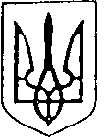 Україна                                                                                                               Більшівцівська  селищна  рада                                                                                              ІV сесія VIІI скликання (друге пленарне засідання)РІШЕННЯвід 20 квітня 2021 року                                                                         смт. Більшівці                № 512Про внесення змін в  склад виконавчого комітетуВідповідно до пункту 3 частини першої статті 26 та статті 51 Закону України «Про місцеве самоврядування в Україні», селищна рада вирішила:     1. Ввести в склад виконавчого комітету заступника селищного голови – Бойчук Марію Григорівну.2. Контроль за виконанням даного рішення покласти на секретаря селищної ради Вітовську О.І.Більшівцівський селищний голова                                         Василь Саноцький